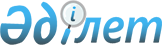 Қазақстан Республикасы Үкіметінің 1999 жылғы 18 ақпандағы N 265 қаулысына өзгеріс енгізу туралыҚазақстан Республикасы Үкіметінің Қаулысы 2000 жылғы 5 мамыр N 672

      Қазақстан Республикасының Үкіметі қаулы етеді: 

      1. "2000 жылдың қаңтары, ақпаны, наурызы үшін Қазақстан Республикасының мемлекеттік кепілдігі бар мемлекеттік емес сыртқы заемдар бойынша алдағы және мерзімі өткен төлемдерді өтеу туралы" Қазақстан Республикасы Үкіметінің 2000 жылғы 18 ақпандағы N 265  P000265_  қаулысына мынадай өзгеріс енгізілсін:     көрсетілген қаулының 2-қосымшасындағы:     "Отель Астана" ААҚ БК USD 15.12.99 1 394 175,29 0,00 0,00 1 394 175,29"     деген жол мынадай редакцияда жазылсын:     "Отель Астана" ААҚ БК USD 15.12.99 1 394 175,29 1 012 712,00 381 463,29 0,00".     2. Осы қаулы қол қойылған күнінен бастап күшіне енеді.     Қазақстан Республикасының         Премьер-Министрі    Оқығандар:   Қобдалиева Н.М.   Орынбекова Д.К. 
					© 2012. Қазақстан Республикасы Әділет министрлігінің «Қазақстан Республикасының Заңнама және құқықтық ақпарат институты» ШЖҚ РМК
				